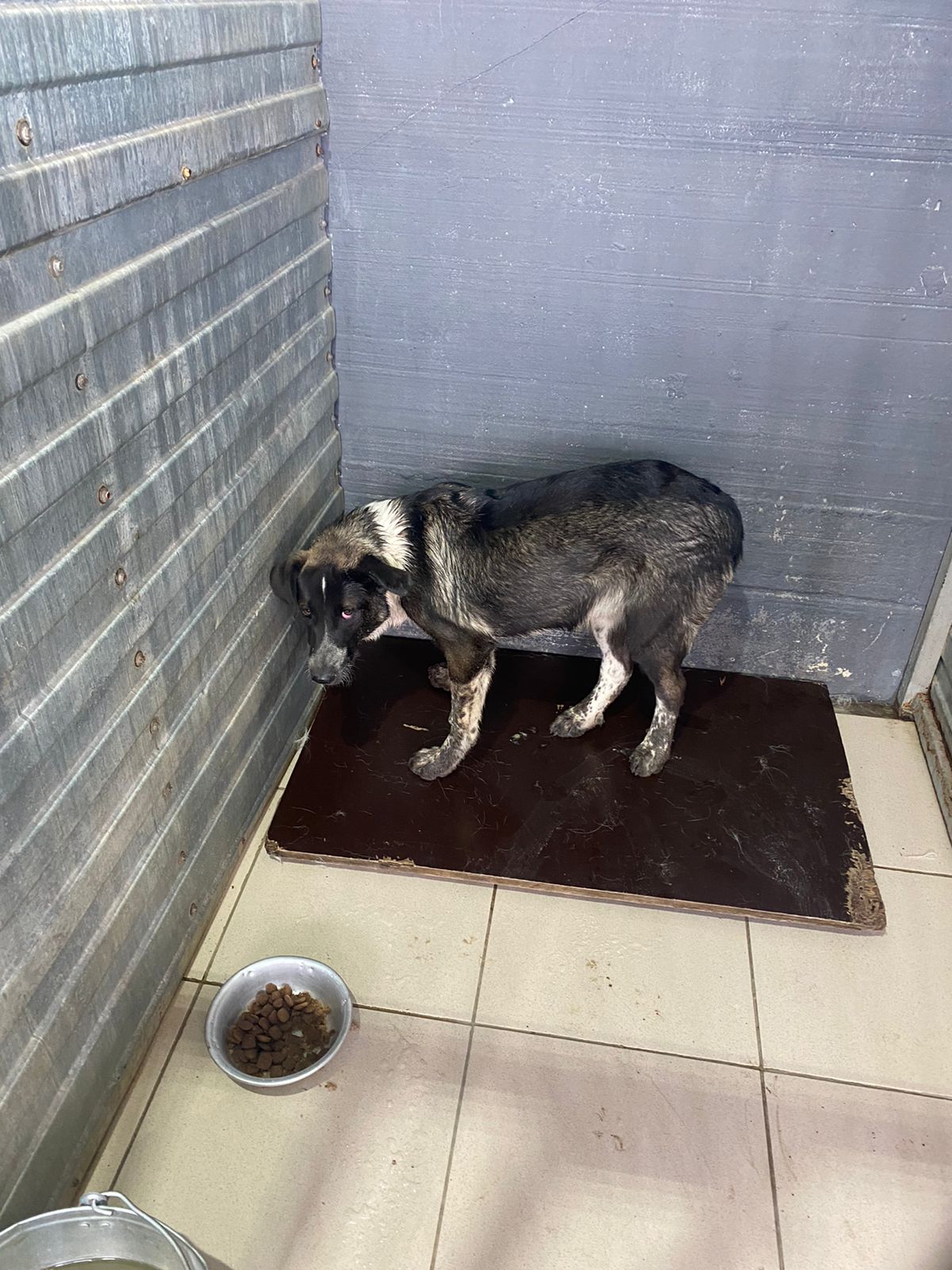 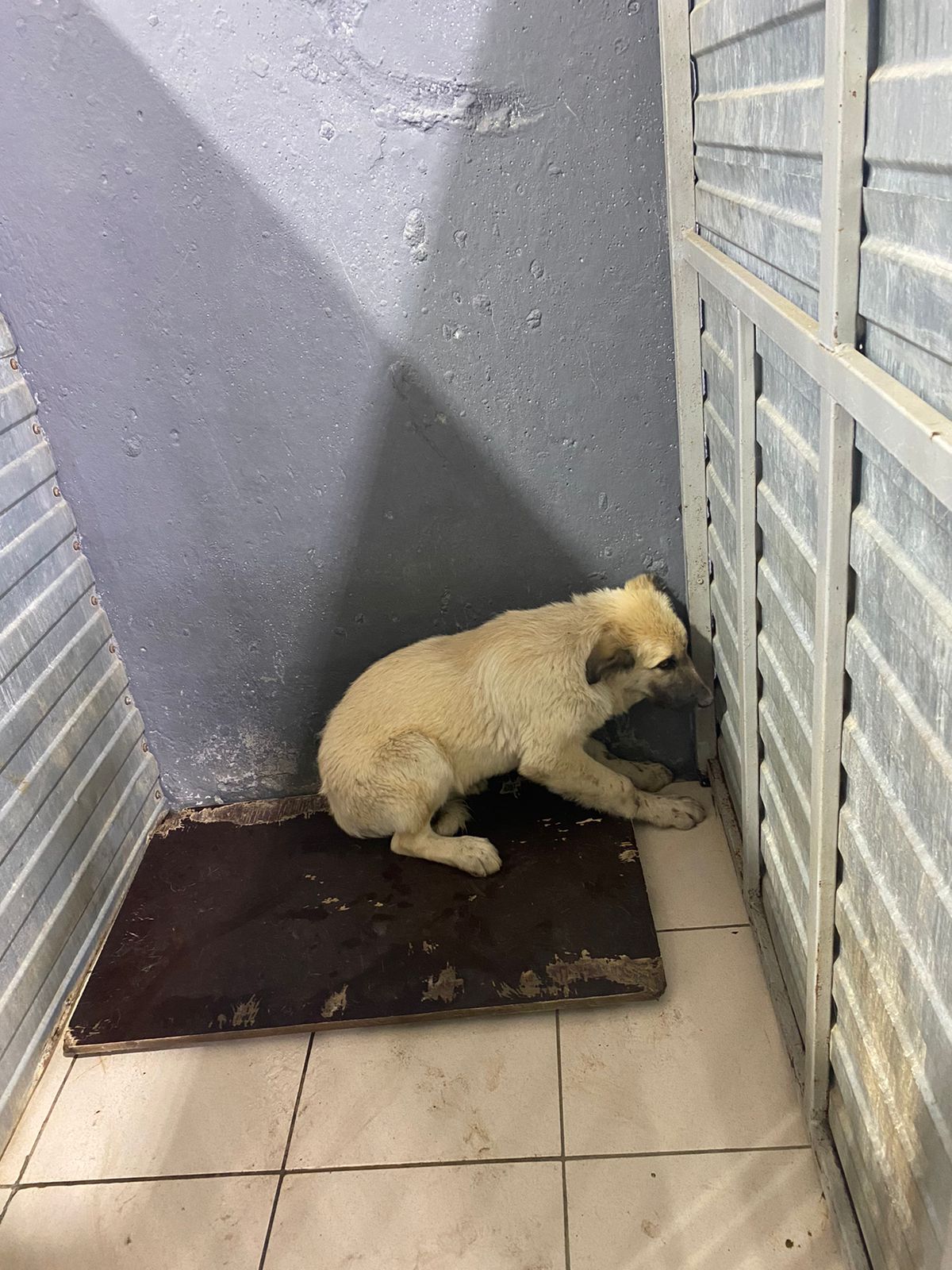 № 5212ПС8 ст41Отловлено: 06.09.2023заявка № 1061 Вид: собакаПорода беспороднаяПол: сукаОкрас: черно-белыйВозраст: 1 годВес: 18 кгРост: 40 см в холкеПриметы: Особенности поведения: ИН: Вакцинация: Кастрация: Вет. паспорт: нет№ 5222ПС8 ст41Отловлено: 06.09.2023заявка № 1061 Вид: собакаПорода беспороднаяПол: кобельОкрас: рыжийВозраст: 1 годВес: 18 кгРост: 40 см в холкеПриметы: Особенности поведения: ИН: Вакцинация: Кастрация: Вет. паспорт: нет